Istorijos pamoka „Daiktiniai ir rašytiniai istorijos šaltiniai“    2019 m. rugsėjo 18 d. 6 klasės mokiniams istorijos mokytoja metodininkė Dalia Adžgauskienė gimnazijos muziejuje vedė integruotą istorijos pamoką „Daiktiniai ir rašytiniai istorijos šaltiniai“. Pamokos metu mokiniai gavo užduotį - rasti rašytinių ir nerašytinių istorijos eksponatų ir juos pristatyti. Mokiniai nesunkiai atliko užduotį, o padedami savo mokytojos ir muziejaus vadovės Danutės Anušauskienės jie sužinojo įvairią daiktų paskirtį.Kraštotyrininkė Jovita Juškauskaitė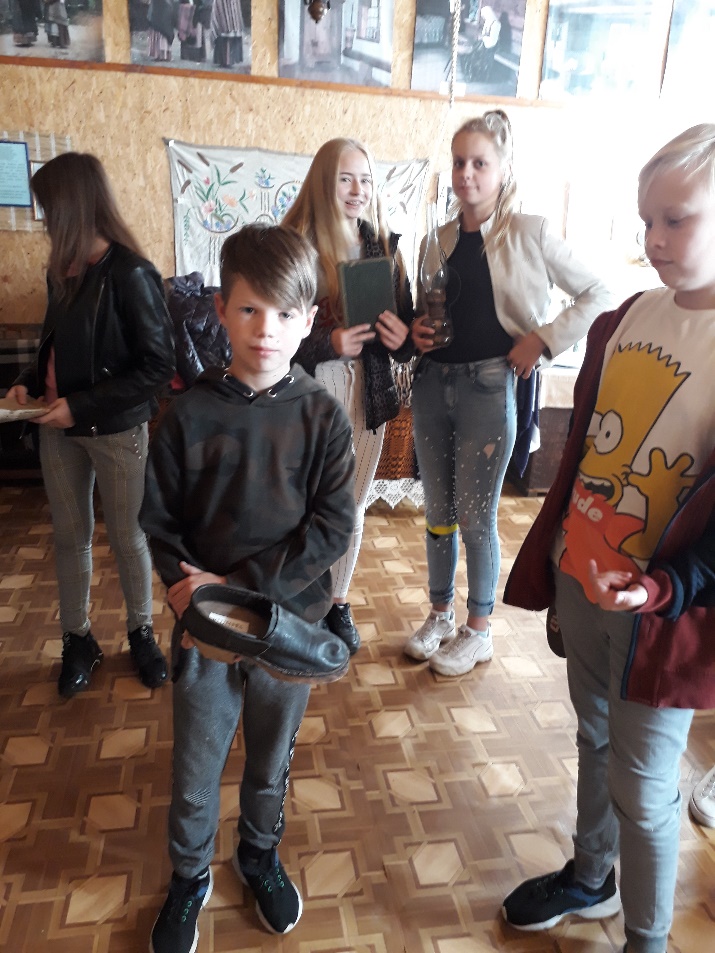 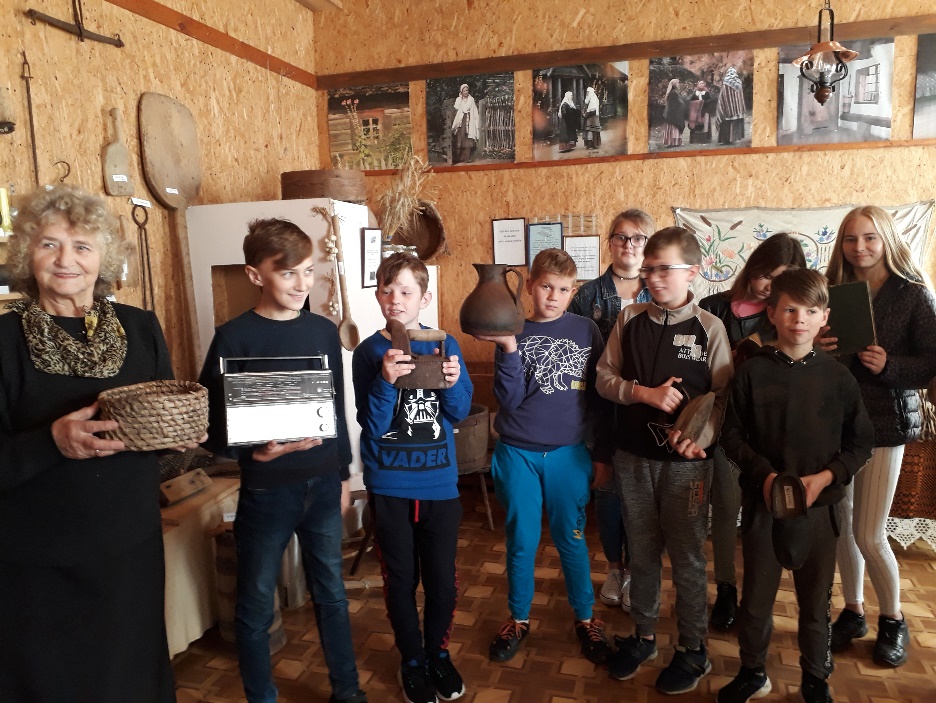 